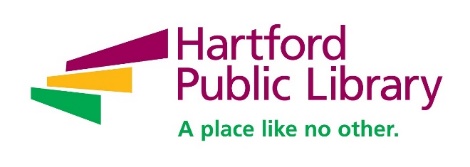 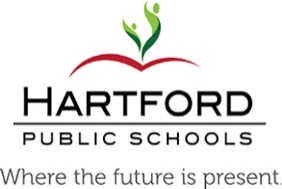 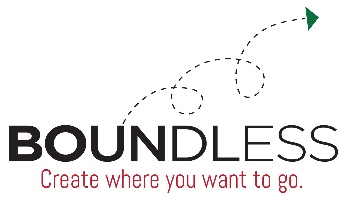 PARA PUBLICACIÓN INMEDIATA				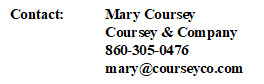 La Biblioteca Pública de Hartford y el Sistema Escolar de Hartford lanzan un programa piloto Boundless en la escuela Rawson(HARTFORD, CT, 25 de Enero de 2019) Hoy en la Escuela Primaria Sarah J. Rawson, la Directora Ejecutiva de HPL Bridget Quinn-Carey y la Superintendente de las Escuelas Públicas de Hartford (HPS), la Dra. Leslie Torres-Rodriguez, se unió a funcionarios estatales y locales, miembros de la comunidad del vecindario Blue Hills y la clase de 3er grado del Sr. Cobb para lanzar oficialmente la asociación Boundless y la biblioteca Boundless en la escuela Rawson.Esta colaboración única significa que los estudiantes de la Escuela Primaria Sarah J. Rawson en el vecindario Blue Hills de Hartford están ahora completamente interconectados con la Biblioteca Pública de Hartford (HPL) y su gran cantidad de recursos de aprendizaje. La Biblioteca Boundless en Rawson proporcionará a los estudiantes una amplia variedad de recursos y asistencia diseñados para mejorar la experiencia de aprendizaje, aumentar las tasas de alfabetización y preparar mejor a los estudiantes para la escuela secundaria, la universidad, el empleo y más. Esta nueva variedad de recursos educativos también estará disponible para los padres de Rawson, los maestros y la comunidad en general con el fin de desarrollar un vecindario de estudiantes y maestros.“Brindar acceso al aprendizaje para el mayor número posible de personas fue el génesis original de la propia Biblioteca Pública de Hartford, y sigue siendo el núcleo de nuestra misión. La perfecta integración de la biblioteca y la escuela que estamos comenzando con el sistema escolar en Rawson abrirá una amplia variedad de oportunidades educativas para los estudiantes y asistencia específica para los maestros. Además, la Biblioteca Boundless se convertirá en el punto focal para el aumento del enriquecimiento intelectual de la comunidad," dijo Quinn-Carey.El Superintendente Torres-Rodríguez dijo: “Estamos agradecidos a nuestros socios en aprendizaje en la Biblioteca Pública de Hartford por trabajar a nuestro lado, hombro con hombro, para aumentar el acceso educativo para nuestros estudiantes hermosos y capaces. Boundless ofrece un mayor acceso a libros de papel y recursos digitales para ayudar a nuestros estudiantes a desarrollar ese amor crucial y de por vida por la lectura. Cuando era niña, la sucursal de la biblioteca pública de Park Street era mi segundo hogar. Fue mi amor por la lectura lo que ayudó a asegurar mi futuro. Uno de nuestros principales objetivos es hacer que todas las escuelas sean escuelas comunitarias; Esto nos acerca a nuestro objetivo. Boundless, beneficia a nuestros estudiantes, maestros, familias y a toda la comunidad escolar. Y apoya profundamente nuestros objetivos de alfabetización que sabemos que son clave para el éxito de los estudiantes. Apoyada por un especialista de medios, esta es una biblioteca tradicional donde se encuentran el pasado y el futuro; combinando todas las herramientas que nuestros estudiantes necesitan para prosperar en el siglo XXI. Estamos entusiasmados con los tremendos beneficios que esta asociación está brindando a la Escuela Rawson y esperamos que este programa piloto se implemente en más escuelas en el futuro."Vanessa Díaz-Valencia, Subdirectora de Currículo, Instrucción y Programas de las Escuelas Públicas de Hartford, también está entusiasmada con este nuevo paso en la Asociación Boundless. “La asociación y la programación entre las Escuelas Públicas de Hartford y la Biblioteca Pública de Hartford es una relación larga. Sin embargo, Boundless es un esfuerzo para profundizar aún más la conexión entre las escuelas y las bibliotecas para nuestros maestros, estudiantes y la comunidad," ella dijo. "Las bibliotecas son un lugar donde los estudiantes realmente pueden desbloquear sus imaginaciones y aspiraciones a través de los libros." HPL ha asignado un bibliotecario Boundless a Rawson que trabajará en estrecha colaboración con los maestros, el personal, los estudiantes y las familias para identificar las formas en que los recursos de la biblioteca pueden apoyar y ayudar mejor a la escuela y la comunidad. Una de las razones clave para seleccionar a Rawson fue que el diseño físico de la escuela es muy propicio para el uso después de la escuela y el verano por parte de los estudiantes y residentes. “Esta asociación creativa entre nuestra biblioteca y nuestro sistema escolar ampliará dramáticamente los recursos de enseñanza y aprendizaje disponibles para los estudiantes y los padres. Boundless puede tener un impacto significativo en el rendimiento, pero aún más importante, puede ayudar a inspirar y fomentar el amor por el aprendizaje en los niños de Hartford. El Superintendente Torres-Rodriguez y Bridget Quinn-Carey y sus equipos han hecho un trabajo excelente al juntar a Boundless y estoy entusiasmado con esta asociación," dijo el Alcalde de Hartford, Luke Bronin.La presidenta del Consejo Municipal de Hartford, Glendowlyn Thames, dijo: “Aplaudo al liderazgo de la Biblioteca Pública de Hartford y las Escuelas Públicas de Hartford por mejorar su asociación y hacer que esto suceda para la comunidad de Blue Hills. Las escuelas son nuestro mayor acceso comunitario y este es un excelente ejemplo de cómo podemos aprovechar los recursos para proporcionar oportunidades de aprendizaje óptimas para la comunidad en general".Desde su lanzamiento en 2015, Boundless ha brindado programas después del horario escolar y de verano, excursiones, asistencia con las tareas y mayor accesibilidad digital en varias escuelas de Hartford. Desde abril hasta mayo de este año, 3,449 niños y adultos asistieron a 117 programas Boundless en todo el sistema escolar. Solo en las escuelas Parkville, McDonough y María Sánchez, se han distribuido tarjetas de biblioteca a más de 3,000 estudiantes."La reacción a Boundless de los estudiantes, maestros y padres ha sido muy alentadora," dijo Quinn-Carey. “Hacer de la biblioteca una presencia diaria en las escuelas es el siguiente paso lógico. La Biblioteca Boundless en Rawson agregará una nueva dimensión al aprendizaje para estudiantes, maestros y familias, y creo que el éxito de este programa piloto promoverá su extensión a muchas otras escuelas de Hartford. "Nuestra asociación con el sistema escolar continúa floreciendo a medida que exploramos nuevas vías de cooperación y trabajamos juntos en metas compartidas."“La Asociación Cívica de Blue Hills se enorgullece de estar asociada con nuestro socio, la Escuela Primaria Rawson para el Programa Boundless de la Biblioteca Pública de Hartford / Escuela Pública de Hartford. A través del poder de la promoción, al trabajar con residentes preocupados y colaborar con los funcionarios de la ciudad (política, educación y biblioteca), nos ha llevado a este momento emocionante. Aunque no tenemos una biblioteca de servicio completo en este momento, este es un gran comienzo y una victoria para todo el vecindario de Blue Hills: padres, niños, familias y maestros,” dijo Victoria Fennell, Presidenta de la Asociación Cívica de Blue HillsLa Biblioteca Boundless en Rawson ahora está abierta para apoyar a los estudiantes y maestros durante el día escolar. Además, a partir del 5 de Febrero, estará abierto al público los martes y jueves de 3:30 a 6pm hasta Junio. Las horas de verano serán confirmadas en una fecha posterior. Para obtener más información sobre Boundless, visite el sitio web: http://www.boundlesshartford.org.Los fondos para la Biblioteca Boundless en Rawson han sido proporcionados por The Hartford, Travelers, la Fundación J. Walton Bissell y a través de la amabilidad y apoyo de la Biblioteca Pública de Hartford y las Escuelas Públicas de Hartford.SOBRE LA BIBLIOTECA PUBLICA DE HARTFORDAhora que celebra su 125 aniversario, la Biblioteca Pública de Hartford se mantiene a la vanguardia de la redefinición de la experiencia de la biblioteca urbana en el siglo XXI. Con siete ubicaciones en toda la ciudad, la biblioteca ofrece educación, enriquecimiento intelectual y desarrollo cultural para miles de niños, jóvenes y adultos cada año. La Biblioteca Pública de Hartford también ha ganado reconocimiento local y nacional por su amplia variedad de nuevas iniciativas y asociaciones diseñadas para satisfacer las necesidades de una ciudad y región diversa y dinámica, que incluye servicios de inmigración, asistencia de empleo y capacitación en liderazgo juvenil. Por favor visite www.hplct.org.